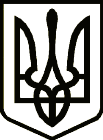 УкраїнаПРИЛУЦЬКА РАЙОННА ДЕРЖАВНА АДМІНІСТРАЦІЯЧ Е Р Н І Г І В С Ь К О Ї     О Б Л А С Т ІРОЗПОРЯДЖЕННЯПро організацію громадських робіт  у 2019 році 	Відповідно до пункту 3 статті 24 Закону України «Про місцеві державні адміністрації», пунктів 2, 3 статті 31 Закону України "Про зайнятість населення", пунктів 7, 8 Порядку організації громадських та інших робіт тимчасового характеру, затвердженого постановою Кабінету Міністрів України від 20 березня 2013 року №175, та з метою стимулювання мотивації до праці, матеріальної підтримки безробітних громадян, інших категорій осіб, для вирішення питань, які відповідають суспільним потребам територіальних громад та сприяють економічному і соціальному розвитку:Визначити види громадських робіт, які мають економічну, соціальну, екологічну користь та відповідають суспільним потребам громад Прилуцького району у 2019 році (додається).2Виконавчим комітетам Ладанської селищної та сільських рад Прилуцького району:2.1. У десятиденний строк з дня набрання чинності цього розпорядження прийняти рішення щодо організації громадських робіт у 2019 році на підпорядкованих територіях, визначити їх види та роботодавців, за участю яких планується їх організація.2.2. Про прийняте рішення і обсяги фінансування, які передбачені у 2019  році для організації громадських робіт, проінформувати Прилуцьку міськрайонну філію Чернігівського обласного центру зайнятості та роботодавців.3. Відділу загальному, контролю та інформаційної діяльності апарату Прилуцької районної державної адміністрації забезпечити оприлюднення цього розпорядження у ТОВ «Газета «Прилуччина».4. Розпорядження набирає чинності після державної реєстрації з моменту його оприлюднення.5. Контроль за виконанням розпорядження залишаю за собою.В. о. голови						                              Д. РОСОВСЬКИЙ           Директор  Прилуцькоїміськрайонної філіїЧернігівського обласногоцентру зайнятості____________Л. ТАТАРЧЕНКО____________2018 рокуНачальник відділу загального, контролю та інформаційноїдіяльності апарату райдержадміністрації	____________ Т. МИРВОДА____________2018 рокуЗавідувач юридичного секторуапарату райдержадміністрації____________І. РИЖЕНКО____________2018 рокуПідлягає державній реєстрації у Головному територіальному управлінні юстиції у Чернігівській області.    м. Прилуки			      №